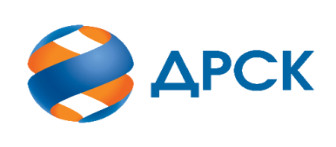 Акционерное Общество«Дальневосточная распределительная сетевая компания» УТВЕРЖДАЮПредседатель закупочной комиссии 1 уровня АО «ДРСК»__________________«04» марта 2021 год Уведомление о внесении изменений в Извещение о закупке и Документацию о закупке по аукциону в электронной форме (участниками которого могут быть только субъекты МСП) Строительство ВЛ 10 кВ кВ Бира-Тяговая-ПС 35/10 кВ Бира" и "Строительство ЛЭП 6 кВ от ПС-35/6 кВ Центр до ЦРП-3" филиал ЭС ЕАО (Лот № 88001-КС ПИР СМР-2021-ДРСК)№ 356/УКС-1                                                                                     04 марта 2021Организатор/Заказчик: АО «Дальневосточная распределительная сетевая компания» (далее АО «ДРСК») (почтовый адрес: 675000, г. Благовещенск, ул. Шевченко 32, тел./факс: 8 (4162) 397-208, e-mail: okzt5@drsk.ruСпособ и предмет закупки: аукцион в электронной форме (участниками которого могут быть только субъекты МСП) на право заключения договора на выполнение работ: Строительство ВЛ 10 кВ кВ Бира-Тяговая-ПС 35/10 кВ Бира" и "Строительство ЛЭП 6 кВ от ПС-35/6 кВ Центр до ЦРП-3" филиал ЭС ЕАО. Лот 88001-КС ПИР СМР-2021-ДРСК	Извещение опубликованного на сайте в информационно-телекоммуникационной сети «Интернет» www.zakupki.gov.ru (далее - «официальный сайт») от 24.02.2021 № 32110019326.Внесены следующие изменения в Извещение о закупкеВнесены следующие изменения в Документацию о закупкеВсе остальные условия Извещения и Документации о закупке остаются без изменения.Коврижкина Е.Ю. тел. (416-2) 397-208№
п/пНаименованиеСодержание пункта Извещения15Дата начала – дата и время окончания срока подачи заявокДата начала подачи заявок: «24» февраля 2021  Дата и время окончания срока подачи заявок:«12» марта 2021 в 15 ч. 00 мин.  (по местному времени Организатора)17Дата и время проведения аукционаДата и время проведения аукциона:«24» марта 2021 в 15 ч. 00 мин. (если иное время не установлено оператором ЭТП в автоматическом режиме) (по местному времени Организатора) 19Дата окончания рассмотрения вторых частей заявокДата окончания рассмотрения вторых частей заявок:«08» апреля 2021№
п/пНаименованиеСодержание пункта Извещения1.2.17Срок предоставления Участникам разъяснений по Документации о закупкеДата и время окончания срока предоставления разъяснений: «12» марта 2021 в 15 ч. 00 мин. Организатор вправе не предоставлять разъяснение в случае, если запрос от Участника поступил позднее чем за 3 (три) рабочих дня до даты окончания срока подачи заявок, установленной в пункте 1.2.181.2.18Дата начала – дата и время окончания срока подачи заявокДата начала подачи заявок: «24» февраля 2021 Дата и время окончания срока подачи заявок:«12» марта 2021 в 15 ч. 00 мин.  (по местному времени Организатора)1.2.19Дата рассмотрения первых частей заявокДата окончания рассмотрения первых частей заявок: «19» марта 20211.2.20Дата и время проведения аукционаДата и время проведения аукциона:«24» марта 2021 в 15 ч. 00 мин. (если иное время не установлено оператором ЭТП в автоматическом режиме)  (по местному времени Организатора) 1.2.22Дата рассмотрения вторых частей заявокДата окончания рассмотрения вторых частей заявок: «08» апреля 20211.2.24Дата подведения итогов закупки Дата подведения итогов закупки: «09» апреля 2021